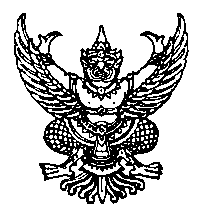 ประกาศฝ่ายวิชาการ มหาวิทยาลัยธรรมศาสตร์เรื่อง การทดแทนวิชาในหลักสูตรวิชาศึกษาทั่วไป 2556/2558 กับ วิชาในหลักสูตรวิชาศึกษาทั่วไป 2561-----------------------------ตามที่ฝ่ายวิชาการได้ปรับปรุงหลักสูตรวิชาศึกษาทั่วไปให้เป็นตามเกณฑ์มาตรฐานหลักสูตรระดับปริญญาตรี พ.ศ.2558 เพื่อใช้ในปีการศึกษา 2561 สำหรับนักศึกษาหลักสูตรฉบับ พ.ศ.2556/2558 
ที่หลักสูตรกำหนดให้เรียนรายวิชาศึกษาทั่วไป กลุ่มสหวิทยาการ และหมวดภาษา ที่ยังไม่ได้ลงทะเบียนเรียน
ในวิชาดังกล่าวครบตามข้อกำหนดของหลักสูตร ดังนั้น เพื่อไม่ให้นักศึกษารุ่นปีการศึกษา 2556-2560 
ได้รับผลกระทบในช่วงรอยต่อระหว่างหลักสูตรเก่า กับหลักสูตรปรับปรุงใหม่ คณะกรรมการบริหารมหาวิทยาลัยครั้งที่ 7/2561 เมื่อวันที่ 9 เมษายน 2561 วาระที่ 4.7 เรื่องข้อกำหนดหลักสูตรวิชาศึกษาทั่วไป ฉบับปรับปรุง พ.ศ.2561 เห็นชอบให้นักศึกษาสามารถลงทะเบียนเรียนในหลักสูตรวิชาศึกษาทั่วไป 
ฉบับปรับปรุง พ.ศ.2561 ในหมวดวิชาเดียวกันทดแทนได้เป็นกรณีพิเศษ เพื่อให้ครบตามข้อกำหนด
ของหลักสูตรฉบับเดิม ดังนี้แนวทางการเทียบโอนรายวิชาและหน่วยกิตของวิชาศึกษาทั่วไป ส่วนที่ 1สำหรับ นักศึกษาระดับปริญญาตรีที่เคยศึกษา มธ. และสอบผ่านการคัดเลือกเข้ามาเป็นนักศึกษาใหม่ใน มธ. มีดังนี้1. กรณีนักศึกษาเคยลงทะเบียนเรียนวิชาศึกษาทั่วไป ส่วนที่ 1 ครบ 21 หน่วยกิต และมีผลการศึกษาของแต่ละรายวิชาระดับ C ขึ้นไป ให้นักศึกษาได้รับการยกเว้นไม่ต้องศึกษาวิชา ส่วนที่ 1 ตามรูปแบบใหม่ โดยให้คณะรวบรวมรายชื่อนักศึกษาดังกล่าว พร้อมเอกสารหลักฐานแจ้งสำนักงานทะเบียนนักศึกษา 
เพื่อบันทึกผลการเทียบโอน2. กรณีนักศึกษาเคยลงทะเบียนเรียนวิชาศึกษาทั่วไป ส่วนที่ 1 แต่ยังไม่ครบ 21 หน่วยกิต 
ให้นักศึกษาดำเนินการขอเทียบโอนรายวิชาและหน่วยกิตเป็นรายวิชาตามหมวด โดยเสนอเรื่องที่คณะต้นสังกัดประกาศ  ณ  วันที่  25   มิถุนายน   พ.ศ. 2561					 (รองศาสตราจารย์ ดร.ชาลี เจริญลาภนพรัตน์)					             รองอธิการบดีฝ่ายวิชาการวิชาในหลักสูตรปรับปรุง พ.ศ. 2556/2558ทดแทนโดยวิชาในหลักสูตรปรับปรุง พ.ศ. 25611) หมวดสังคมศาสตร์มธ.120 สหวิทยาการสังคมศาสตร์                   2 (2-0-4)1) หมวดสังคมศาสตร์มธ.101 โลก, อาเซียน และไทย                                  3 (3-0-6)หรือ มธ.109 นวัตกรรมกับกระบวนการคิดผู้ประกอบการ   3 (3-0-6)2) หมวดมนุษยศาสตร์มธ.110 สหวิทยาการมนุษยศาสตร์                  2 (2-0-4)2) หมวดมนุษยศาสตร์มธ.102 ทักษะชีวิตทางสังคม                                     3 (3-0-6)หรือ มธ.108 การพัฒนาการและการจัดการตนเอง           3 (3-0-6)3) หมวดวิทยาศาสตร์กับคณิตศาสตร์มธ.130 สหวิทยาการวิทยาศาสตร์และเทคโนโลยี 2 (2-0-4)3) หมวดวิทยาศาสตร์กับคณิตศาสตร์มธ.103 ชีวิตกับความยั่งยืน                                       3 (3-0-6)หรือ มธ.107 พื้นฐานทักษะทางดิจิตัล                           3 (3-0-6)4) หมวดภาษาท.161 การใช้ภาษาไทย                               3 (3-0-6)หรือ ท.160 ภาษาไทยเบื้องต้น                       3 (3-0-6)หรือ มธ.140 ไทยศึกษา                               3 (3-0-6)สษ.171 ภาษาอังกฤษพื้นฐาน 2                     3 (3-0-6)สษ.172 ภาษาอังกฤษพื้นฐาน 3                     3 (3-0-6)4) หมวดภาษา      *มธ.104 การคิด อ่าน และเขียนอย่างมีวิจารณญาณ  3 (3-0-6)มธ.106 ความคิดสร้างสรรค์และการสื่อสาร                    3 (3-0-6)*มธ.105 ทักษะการสื่อสารด้วยภาษาอังกฤษ                   3 (3-0-6)